TRINITY UNITED CHURCH OF CHRISTPO BOX 730, 3229 York St. Manchester, MD 21102(410) 374-2727, e-mail: pastortucc@comcast.netRev. Dr. Gerry Hanberry, Interim PastorDear Congregation:							November 12, 2020On October 18, 2020, we shifted our Sunday worship from Zoom to both In-Person worship in the sanctuary and on FaceBook Live Streaming.  In doing this we hoped to live within the CDC, State and Carroll County Health Department Covid 19 Guidelines and expand our worship participation. We believe we met those health/safety guidelines for those Sundays.  Now, however, Covid 19 has spread with a vengeance, the positivity rate in Maryland is now over 5%.  The Health challenges have increased and it is necessary now, before it’s too late, to return to Zoom based worship – to keep us all safe and healthy.Based on a thoughtful proposal from our Covid 19 Team, the Consistory has approved a plan to end In-Person worship and to return to Zoom-based worship effective this Sunday, November 15, 2020 at 10:45 a.m.  This will continue worship via Zoom until further notice.				Pastor Gerry and the Consistory                                         SEE LINK FOR ZOOM WORSHIP FOR 11-15-20 ON OTHER SIDE OF THIS PAGETrinity U.C.C. Contact InformationInterim Pastor—the Rev. Dr. Gerry HanberryCell: 301-788-6546  (preferred phone for the pastor)E-mail:  pastortucc@comcast.netChurch Office 410-374-2727Church e-mail – trinityuccmanchester@comcast.net Website – www.trinityuccmanchester.org Facebook – www.facebook.com/ManchesterUCCDirector of Music Ministry- Cammeron WilliamsCell:  410-235-5960E-mail:  cammeron.williams86@gmail.comConsistory President – Robert MillerVice President – Doug RhotenSecretary – Karen Haines                       Treasurer – Sue Myers                                Assistant Treasurer – Debra Miller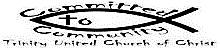 Covid 19 Coordination Team:Leslie Brooks. Sandy Sanders.  Deb Persingerpastortucc@comcast.net is inviting you to a scheduled Zoom meeting.Topic: Sunday Worship at Trinity UCC, Manchester, MDTime: Nov 15, 2020 10:45 AM Eastern Time (US and Canada)        Every week on Sun, until Dec 27, 2020, 7 occurrence(s)        Nov 15, 2020 10:45 AM        Nov 22, 2020 10:45 AM        Nov 29, 2020 10:45 AM        Dec 6, 2020 10:45 AM        Dec 13, 2020 10:45 AM        Dec 20, 2020 10:45 AM        Dec 27, 2020 10:45 AMPlease download and import the following iCalendar (.ics) files to your calendar system.Weekly: Join Zoom Meetinghttps://zoom.us/j/95020917837?pwd=YzlmandRQ3NFYnFmMnAwb3VHM2xlQT09Meeting ID: 950 2091 7837Passcode: 275673One tap mobile+13017158592,,95020917837#,,,,,,0#,,275673# US (Washington D.C)+16468769923,,95020917837#,,,,,,0#,,275673# US (New York)Dial by your location        +1 301 715 8592 US (Washington D.C)        +1 646 876 9923 US (New York)        +1 312 626 6799 US (Chicago)        +1 669 900 6833 US (San Jose)        +1 253 215 8782 US (Tacoma)        +1 346 248 7799 US (Houston)        +1 408 638 0968 US (San Jose)Meeting ID: 950 2091 7837Passcode: 275673Find your local number: https://zoom.us/u/aDx2Gi2o3